BATTLE OF THE BOOKS  2020-2021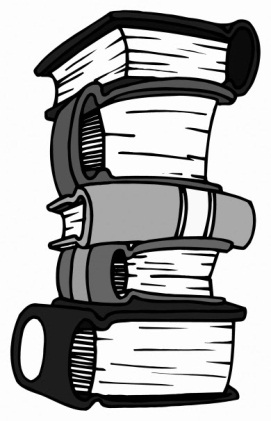 YES!  I would like to be on the Diocesan Battle of the Books team for the 2020-2021 school year.My name: _______________________________________________ Grade: ______________Mother’s name: ________________________________________________________Cell phone: _________________________________Email: _____________________________________Father’s name:________________________________________________________Cell phone_________________________________Email: _____________________________________My favorite literary genres to read are:__________________________________________________________________I am not available to meet over the summer on the following dates:__________________________________________________________________I have read the requirements and will do my best to meet them:____________________________________________ participant’s signatureI have read the requirements and will do my best to help my child meet them:___________________________________________ parent’s signature